A Project onProject TitleSubmitted for partial fulfillment B.Tech. Fourth Year (Eighth Semester) inComputer Science & EngineeringBySTUDENT’ NAMES(Name, University Roll no.)Under the Guidance of Name of Project GuideDesignationDept. of CSE, BBDNITM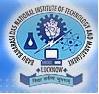 Babu Banarasi DasNational Institute of Technology & Management, UTTAR 2010 - 2011